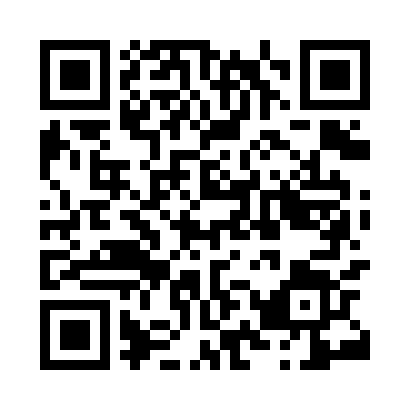 Prayer times for Zumpahuacan, MexicoMon 1 Jul 2024 - Wed 31 Jul 2024High Latitude Method: NonePrayer Calculation Method: Muslim World LeagueAsar Calculation Method: ShafiPrayer times provided by https://www.salahtimes.comDateDayFajrSunriseDhuhrAsrMaghribIsha1Mon4:426:0512:424:047:208:372Tue4:436:0512:434:047:208:373Wed4:436:0612:434:047:208:374Thu4:436:0612:434:047:208:375Fri4:446:0612:434:047:208:376Sat4:446:0712:434:047:208:377Sun4:456:0712:434:047:208:378Mon4:456:0712:444:037:208:379Tue4:466:0812:444:037:208:3710Wed4:466:0812:444:037:198:3611Thu4:476:0812:444:037:198:3612Fri4:476:0912:444:037:198:3613Sat4:476:0912:444:027:198:3614Sun4:486:0912:444:027:198:3515Mon4:486:1012:444:027:198:3516Tue4:496:1012:444:017:198:3517Wed4:496:1112:454:017:188:3418Thu4:506:1112:454:017:188:3419Fri4:506:1112:454:007:188:3420Sat4:516:1212:454:007:188:3321Sun4:516:1212:453:597:178:3322Mon4:526:1212:453:597:178:3323Tue4:526:1312:453:587:178:3224Wed4:536:1312:453:587:168:3225Thu4:536:1312:453:577:168:3126Fri4:546:1412:453:577:168:3127Sat4:546:1412:453:567:158:3028Sun4:556:1412:453:567:158:3029Mon4:556:1512:453:567:158:2930Tue4:566:1512:453:567:148:2831Wed4:566:1512:453:577:148:28